Drapak YuriiExperience:Position applied for: 3rd EngineerDate of birth: 17.11.1976 (age: 41)Citizenship: UkraineResidence permit in Ukraine: NoCountry of residence: UkraineCity of residence: MykolayivPermanent address: lenina st.151 a , 12Contact Tel. No: +38 (050) 884-16-68 / +38 (051) 257-46-07E-Mail: drapakyuriy@yandex.ruU.S. visa: NoE.U. visa: NoUkrainian biometric international passport: Not specifiedDate available from: 12.03.2014English knowledge: ModerateMinimum salary: 2000 $ per month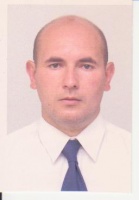 PositionFrom / ToVessel nameVessel typeDWTMEBHPFlagShipownerCrewing3rd Engineer21.05.0013-25.09.2013VelesDry CargoSKL1420MoldovaDelf Servises LTD USANiesko3rd Engineer14.09.2011-28.12.2011VelesDry CargoSKL1420MoldovaDelf Servises LTD USANieskoMotorman 1st class29.04.2011-30.07.2011RIOPassenger Ship2370Fiat18255ValettaEagles shipholding S.A.Caravela